COMPUTER SCIENCE 20S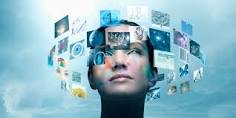 Ms. P H VoonCourse DescriptionGrade 10 Computer Science is an introductory course to computer programming. In this course you will learn to solve problems, accomplish tasks, and express creativity, both individually and collaboratively.   Since programming languages and techniques continue to evolve rapidly, you will need to adapt changes and learn new information. This will require you to be an independent learner.  However, teamwork and problem solving are also important skills in computer programming. Therefore, there will be opportunities to work collaboratively to solve various problems.  The course will end with students working on a major project.  If students enjoy or see potential in computer science, further study is available in grade 11 and 12.Topics 											Throughout the course we will be learning programming techniques and the syntax of one or more programming languages. The learning will be facilitated through various sources such as Khan Academy, the Hour of Code, Scratch, Gamemaker, etc. Strategies for independent learning, communication, and teamworkHistory of computer programmingImpact of information and communication technologies (ICT) on society and the environmentEthicsExploring careers in ICTProgramming standards and conventionsProblem solvingProgramming concepts– Documentation– Variables and data types– Input/output– Debugging– Branching (if/then/else), nested branching– Looping (definite and indefinite)– Using functions/methods– Built-in graphic functions– Writing subprograms without parametersExpectationsMy expectations for this course are simple – always do your best!  Effort and determination will ensure success.  Due to the nature of the work, independent work is crucial to success.  Students must come to class on time and be prepared.  Students are required to take part in the course, cooperate with classmates, exhibit a positive attitude, follow the basic expectations of the teacher and behave in an appropriate manner.  Earphones or headphones are required for each class as you will need to listen to videos on some assigned websites.  Please keep a set in your locker so that you will not forget these.  Food and drinks are not permitted in the computer lab at any time.  If you have to miss a class, you are required to find out what lesson notes/handouts you need.  If you are absent the day of a test, you will write the test the first day you return. Teaching Methods	Presentation lecturesCollaborative class discussionsDemonstrations (hands-on)Programming examplesSkill assignmentsCreative ProjectsFun activitiesReview quizzes and testsFinal ProjectEvaluationThe following reflects the breakdown of the evaluation process for Computer Science 20S:Knowledge & Understanding	40%Application	40%Communication	10%Inquiry/Thinking	10%Students who miss deadlines will receive a score of M (missing) until such a time that the missing work is submitted and graded (with possible late penalty).  Work that is deemed exceptionally late may not be accepted at all.  See “Expectations” above for missing a test.Academic Integrity										Guidelines for academic integrity are outlined in your agenda book. Please read this information carefully. In particular, take note of the following acts of academic dishonesty:Copying another student’s work for any required assignment.Providing another student with an assignment for the purpose of plagiarism.Sharing information when assignments are to be done individually.Computer RulesComputer rules at MBCI are strictly enforced.  Misuse or abuse of the Internet will result in consequences include:  suspension, loss of credit, expulsion, and in some cases police agencies may also intercede.  Every student has an individual ID and password.  DO NOT SHARE this password with anyone.  ALL computer activities are monitored, logged and traceable.  All users are held accountable for their actions.  There is no such thing as anonymous when using a computer here.Cell Phone RulesPlease keep your phone turned off and out of sight AT ALL TIMES unless you have permission from your teacher to use it for research.  Students who choose to use their phone in class will be asked to place it in the phone bin at the front of the room.  If you can’t resist the urge to use your phone in class you will be asked to drop off your phone in the phone bin EVERY CLASS so that you may participate in class in a productive way.  Of course you can always choose to drop your phone off in the bin proactively.